Compte rendu du conseil d’administration du 4 février 2020Présents: Michel Bastide, Jean Lalanne, Claude Micmacher, Christian Naudet, Jean-Francis Parisis, Brigitte Savary1 / Préparation de l’assemblée généraleThierry Brugvin, membre du conseil scientifique d’Attac, interviendra dans le cadre d’une conférence-débat, à l’occasion de la sortie de son livre « Qui dirige le monde ? La finance, l’idéologie, la psychologie...? »Compte tenu de ses disponibilités il a été décidé de fixer au vendredi 3 avril l’assemblée générale, selon le programme suivant :- AG à 18 heures- Buffet partagé à 19 heures- Intervention de Thierry Brugvin à partir de 20 heures.2/ Actions en cours d’ATTAC France - Mobilisations contre la réforme des retraites- Luttes contre les implantations locales d’Amazon- Luttes contre BlackRock et les organismes qui vendent des produits d’épargne-retraite- Soutien à la lutte de Combat Monsanto contre les « OGM cachés »- Actions pour mettre fin à l’impunité des multinationales- Actions diverses pour la justice sociale et climatique.3/ Quelques rencontres- Interventions du juge Alain Bressy (« Le droit se meurt ») vendredi 14 février (à 20 heures à Bergerac, « Chez Albert ») et lundi 17 février à 20h à Trélissac. - Programme prévisionnel de l’écocentre à Saint-Pierre-de-Frugie : ateliers avec Thierry Brugvin les 4 et 5 avril, intervention de Pablo Servigne (l’autre loi de la jungle : la solidarité) le 1er mai, ateliers avec Aurélien Barrau en septembre.Prochain CA : le jeudi 12 mars à 18 heures à la Bourse du TravailObjet principal : préparation de l’AG du 3 avril 2020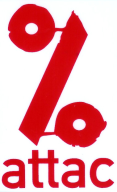 PERIGUEUX-NONTRONContacts :perigueux@attac.orghttp://local.attac.org/attac24/https://www.facebook.com/attac.perigueux.nontronIl s’agit tout simplementde se réapproprierensemblel’avenir de notre monde